Event Services & FeesSan Jose TheatersCalifornia Theatre 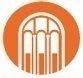 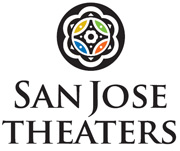 San Jose Theaters looks forward to working with you towards the success of your event. Our goal is to provide exemplary service to you and our mutual guests. Please use this guide to acquaint yourself with the services provided and available for your event. For budgeting purposes, the rates provided here are intended to be effective July 1, 2021 through June 30, 2022. However, they are subject to change without notice and should be verified during the planning of your event. We welcome the opportunity to assist you throughout your planning and usage of these facilities and services. San Jose Theaters Rental FeesMontgomery TheaterCorporate/Commercial Performance Day Fee	$1,000Corporate/Commercial Non-Performance Day Fee	$500Non-Profit Performance Day Fee			$500Non-Profit Non-Performance Day Fee		$400California TheatreCorporate/Commercial Performance Day Fee	$4,000Corporate/Commercial Non-Performance Day Fee	$2,000Non-Profit Performance Day Fee			$1,800Non-Profit Non-Performance Day Fee		$900Center for the Performing ArtsCorporate/Commercial Performance Day Fee	$6,000Corporate/Commercial Non-Performance Day Fee	$3,000Non-Profit Performance Day Fee			$2,500Non-Profit Non-Performance Day Fee		$1,250San Jose CivicCorporate/Commercial Performance Day Fee	$7,260Non-Profit Event Day Fee			$5,455Non-Event Day Fee – Thursday through Sunday 	$4,300Non-Event Day Fee – Monday through Wednesday 	$3,630Ancillary Services FeesPersonnel RatesFront of House Guest ServicesStaff Hourly Rates for all events; minimum 4 hoursHead Usher (6 or more staff members)		$38.48Supervisor (less than 5 staff members)		$30.60Assistant Head Usher				$28.96Lead/Aisle Captain				$25.11Ticket Taker				$23.79Directional/Usher				$23.79Door Guard				$23.79Elevator Usher				$23.79Elevator Ticket Taker				$23.79ALD Usher				$23.79Badge Checker				$23.79Coat Check				$23.79Security/Safety ServicesStaff Hourly Rates Event Coordinator				$40.02Supervisor					$33.66Gate Guard				$29.42Backstage Door Guard			$29.42Stage Stair Guard				$29.42Artist Entry				$29.42Roamers					$29.42Searchers					$29.42Relief					$29.42Smoking Area				$29.42Line Control				$29.42Radio Fees					$15.00 ea.APEX GUARDS				$68.90SJPD Minimum 3 hours				$74.20SJPD Call Fee/1 per event				$97.52Ticketing ServicesStaff Hourly Rates Box Office Clean-Up Fee 			$150.00Event Ticket Seller				$30.00($250 minimum fee for 2 sellers)Pedestal/Scanner Rental			*no fee *if ticketed by TSJTicketing ServicesCredit Card Transactions	3.00% of all sales transactionsTicket Printing (Only with consignment)	$1.00 per ticketTheater Preservation Fee	$1.00 per ticket sold Facility Fee (Waived if non-profit)	$2.00 per ticket sold California Theatre Equipment Rental CostSound-1 Day				$1,000 Sound-2 Days				$1,500Sound-3 Days				$1,800Sound-7 Days				$2,100Video Projector 20k-1 Day			$2500Video Projector 20k-2 Days			$3750Video Projector 20k-3 Days			$4500Video Projector 20k-7 Days			$5250Video Projector 7k-1 Day			$1500Video Projector 7k-2 Days			$2250Video Projector 7k-3 Days			$2700Video Projector 7k-7 Days			$3150Lighting 1-39 Fixtures-1 Day			$950Lighting 1-39 Fixtures-2 Days			$1,425Lighting 1-39 Fixtures-3 Days			$1,710Lighting 1-39 Fixtures-7 Days			$1,995Lighting 40-60 Fixtures-1 Day			$1,100Lighting 40-60 Fixtures-2 Days			$1,650Lighting 40-60 Fixtures-3 Days			$1,980Lighting 40-60 Fixtures-7 Days			$2,310Lighting 61-120 Fixtures-1 Day			$1,500Lighting 61-120 Fixtures-2 Days			$2,250Lighting 61-120 Fixtures-3 Days			$2,700Lighting 61-120 Fixtures-7 Days			$3,150Lighting 121-230 Fixtures-1Day			$2,500Lighting 121-230 Fixtures-2Days			$3,750Lighting 121-230 Fixtures-3Days			$4,500Lighting 121-230 Fixtures-7Days			$5,250Each Moving Light (Up to 4 when available) - 1 Day	$90Each Moving Light (Up to 4 when available) - 2 Days	$135Each Moving Light (Up to 4 when available) - 3 Days	$162Each Moving Light (Up to 4 when available) - 7 Days	$189Spot Light-1 Day				$150Spot Light-2 Days				$225Spot Light-3 Days				$270Spot Light-7 Days				$315Theater Preservation FeeIn consideration for the use of a Theater Venue for a Ticked Event, Client will pay the TSJ a fee equal to the product of One Dollar ($1.00) multiplied by the number of tickets issued with respect to the event (the “Theater Preservation Fee”). The Theater Preservation Fee is in addition to any and all other charges due under this Agreement.  Client shall provide TSJ with an accounting of the ticket sales, tickets issued, and attendance for each event at a Theater Venue, and shall pay the Theater Preservation Fee to TSJ within five business days after the event date for which the tickets were issued.Facility FeeTSJ Ticketing is our in house ticketing provider.  Please note for ticketed events open to the public we do charge a $2 Facility Fee per event attendee.  If you are a non-profit, then the Facility Fee will not apply to you.  These fees can be added on top of the ticket face value automatically by TSJ Ticketing so that your patrons pay the additional fees, at no charge to you.Production/Staging ServicesAny event in one of our Theaters will require the use of IATSE Local 134 Stagehand Labor.  Team San Jose has partnered with the local unions to provide the highest quality labor with the best value and flexibility for your event.  Please consult your Production Manager for more information and rates. Videotaping/BroadcastingIf you plan to videotape/record your event, please see your Production Manager for more information. Per our new CBA, the broadcast origination fee will no longer be applied.Theater Sound & Lighting SystemsAll house sound and lighting systems in our theaters must be operated by an IATSE engineer. Electrical ServicesAdvance notice of additional electrical distributions or power drops is required to expedite their availability as needed.  We can review your needs and provide you with any associated expense that will be assessed.Telecommunication/Telephone ServicesSmart Wave is the exclusive full service provider of internet connectivity in our theaters.  For installation of a high-speed internet connection to networking, Smart Wave can provide services for the exhibitor and show management.  Fee is determined on a case by case basis and dependent upon event requirements. Lobby UsesThe lobbies may potentially be available for pre-or post-performance activities, subject to logistical and guest support needs.  Should your event require tables, chairs, lecterns, or other such equipment or removal of standard furnishings, associated fees will be assessed for the equipment, labor and required staff. Usher StaffingAll of our theaters (San Jose Civic, Montgomery Theater, Center for the Performing Arts and the California Theatre) require usher staffing for the safety and the security of your guests. Fire Inspector ServicesEvents that require the presence of a fire inspector (s) will be assessed an hourly reimbursement charge.Emergency Medical Technicians Team San Jose may require that you utilize first aid coverage for your event.  Coverage is always required for any sporting event, cheerleading or dance competition and may be required for exhibit load in/out.  If you event requires Emergency Medical Personnel, the technician must be present 30 minutes before, during, and 30 minutes after your event.  The current rate for Emergency Medical Personnel is $55 per hour per Technician. SecurityAll event security will be arranged by Team San Jose for the client.  Requirements will be based on attendance regarding the event.  Please confirm your security requirement with your Event Services Manager.Food and Beverage ServicesTeam San Jose has the exclusive right to provide all food and beverage, novelty, and concession services in the San Jose Convention & Cultural Facilities.  Team San Jose offers a complete range of services to meet your food and beverage needs. A signed Banquet Order form with the appropriate deposit must be on file in the Team San Jose office ten (10) days prior to the function date; otherwise, items cannot be guaranteed.Because our team is in-house, we offer the best value and services.  As with most centers, no outside food or beverage is allowed.  Please contact your Event Services Manager regarding menu planning information and rates. Event MerchandiseTeam San Jose will charge a 20% novelty fee for all merchandise sales.  This includes T-shirts, CD’S, programs, and any other items that you sell at your event.  Your organization will provide the staff to sell merchandise. Seat RemovalAuditorium seats may be removed for production requirements.  These removals and re-installations must be arranged for in advance through our Production & Facilities staff.   The labor costs for these removals and re-installs will be assessed to the client. Equipment ServicesTeam San Jose has sufficient equipment (i.e. tables, chairs, staging, etc.) to support the usual needs for events and room capacities in our facilities.  Should equipment requirements exceed or differ from our inventory, outside vendor rentals will be required.  Your Event Services Manager can provide a list of local outside vendors for additional equipment needs.Team San Jose will provide a total of four 8-foot tables and table skirts and 8 chairs for your event.  Any equipment requirements over and above the pre-determined amount will be charged to your final invoice.  Please speak with your Event Services Manager for more information regarding equipment rental.Banners/SignageIf you are interested in placing or affixing banners/signage to any of our theaters, please consult your Event Services Manager for more information regarding our approval process.   Parking ServicesThe Convention Center Garage has 500 spaces for general event use.  Current rates are available from your Event Services Manager.  Rates are in effect seven days a week and are subject to change without notification.  The entrances to the Garage are located on Almaden and on Market Street.  Both are generally open during all operating hours. For additional information, please visit: https://sanjosetheaters.org/directions/Liability InsuranceAll events in our facilities must carry a liability insurance policy with one million dollars of liability coverage.  Please consult your Sales Manager for more information and rates.